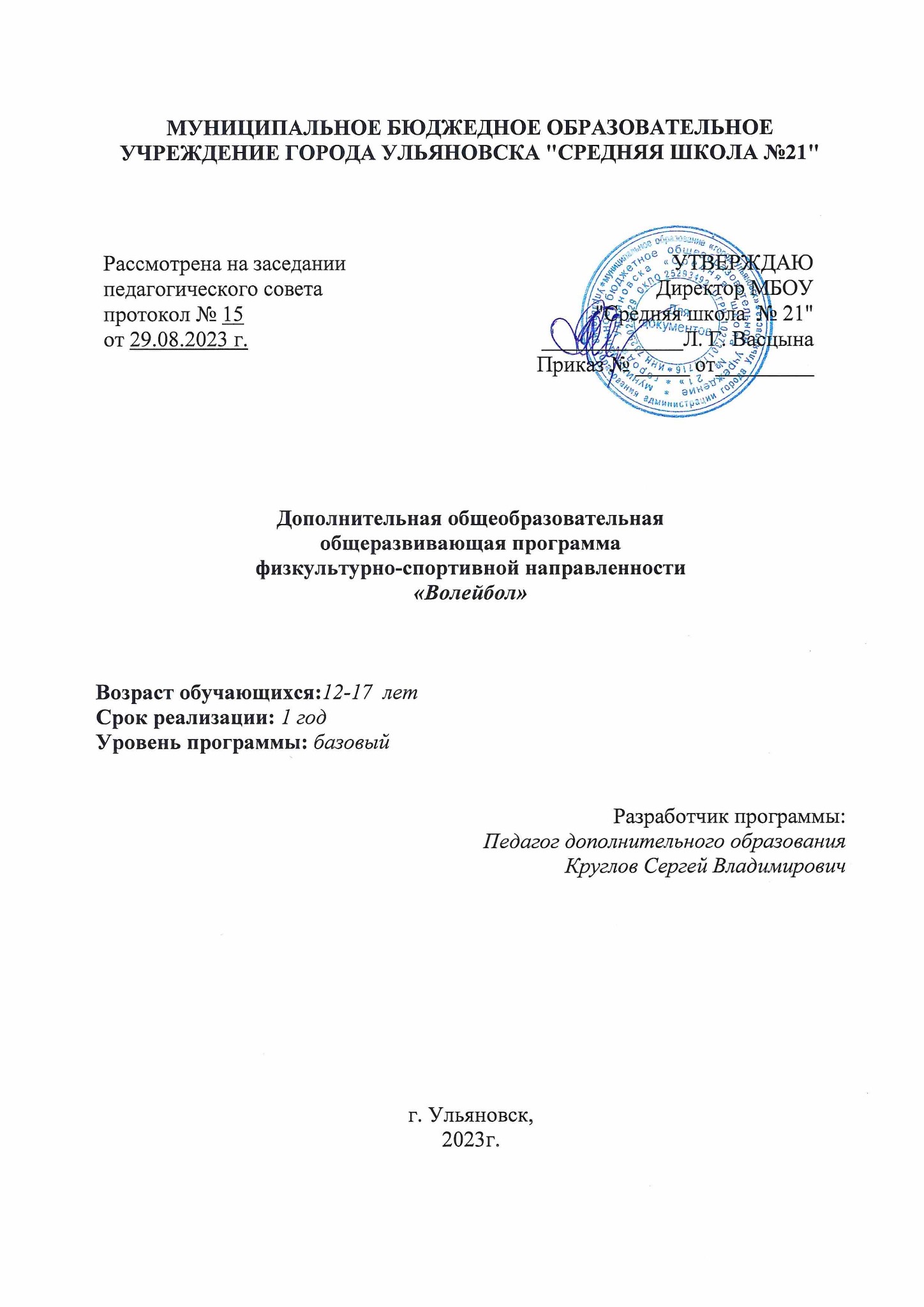 МУНИЦИПАЛЬНОЕ БЮДЖЕДНОЕ ОБРАЗОВАТЕЛЬНОЕ УЧРЕЖДЕНИЕ ГОРОДА УЛЬЯНОВСКА "СРЕДНЯЯ ШКОЛА №21"Дополнительная общеобразовательнаяобщеразвивающая программафизкультурно-спортивной направленности«Волейбол»Возраст обучающихся:12-17  летСрок реализации: 1 годУровень программы: базовыйРазработчик программы:Педагог дополнительного образованияКруглов Сергей Владимировичг. Ульяновск, 2023г.1. Комплекс основных характеристик дополнительной общеобразовательной общеразвивающей программы1.1. Пояснительная запискаОбщеразвивающая программа «Волейбол»  относится к программам спортивно-физкультурной направленности, базового уровня освоения, составлена на основании существующих типовых программ по волейболу  для обучающихся, специализированных детско-юношеских спортивных школ олимпийского резерва (авторы - составители: Ю.Д. Железняк, доктор пед. наук; А.В. Чачин, кандидат пед. наук; Ю.П. Сыромятников, доктор мед. наук).Программа дополнительного образования «Волейбол» во многих своих аспектах является дополнительной по отношению к программам общего образования по физической культуре, т. к. более подробно, по сравнению с программами общего образования, рассматривает вопросы игры в  волейбол. Игра включает внезапные и быстрые передвижения, прыжки, падения и другие действия. В связи с этим волейболист должен обладать моментальной реакцией, быстротой передвижения на площадке, большой скоростью сокращения мышц, прыгучестью и другими качествами в определенных их сочетаниях. Систематическое развитие физических качеств содействует успешному овладению приемами техники игры и тактическими взаимодействиями.Программа имеет спортивную направленность (профиль).По отношению к программам общего образования данная программа является дополнительной.Уровень освоения программы: базовыйАктуальность программы. В настоящее время, под влиянием многочисленных факторов социально-экономического характера, в том числе и недостаточной физической активности, здоровье детей и молодёжи ухудшилось. Благополучие детей неразрывно связано с созданием необходимых условий для их воспитания, обучения и духовного развития. Одним из таких условий может быть занятие волейболом, который имеет воспитательное, обучающее, оздоровительное и общекультурное значение, с одной стороны, и формирует у учащихся грамотное отношение к себе, к своему телу, развивает образное мышление и зрительную память, содействует воспитанию волевых и моральных качеств, развивает понятие необходимости укрепления здоровья, самосовершенствования, с другой стороны.Новизна программыПрименяются оригинальные методы, приемы, педагогические технологии с использованием электронного обучения и дистанционных образовательных технологий.Освоение материала, который содержит программа, строится по принципу комбинирования различных видов деятельности и интенсивных методов овладения учебным материалом: беседы, практические занятия. Разумное чередование, выбор оптимальных форм деятельности позволяет сделать деятельность воспитанников увлекательной, непринуждённой; позволяет значительно повысить потенциал программы.Отличительные особенности программы. При достаточно ограниченном выборе учащихся тренер-преподаватель зачисляет в группы начальной подготовки всех желающих заниматься волейболом.  Поэтому главным направлением учебно-тренировочного процесса является: 1. Создание условий для развития личности юных волейболистов.2. Укрепление здоровья обучающихся, соблюдение требований личной и общественной гигиены, организация врачебного контроля.3. Воспитание морально-волевых качеств, дисциплинированности и ответственности юных волейболистов.4. Формирование знаний, умений и навыков по волейболу.5. Привитие любви к систематическим занятиям спортом.6.Достижение оптимального для данного этапа уровня технической и тактической подготовленности юных волейболистов.Инновационность программы «Волейбол» заключается в подборе методов и средств обучения, позволяющих подходить к процессу образования, как к процессу умственного развития, направленного на качественное изменение личности ученика, удовлетворение индивидуальных потребностей учащихся в интеллектуальном развитии, а также в занятиях физической культурой и спортом;  выявление, развитие и поддержку талантливых учащихся, а также лиц, проявивших выдающиеся способности.Педагогическая целесообразность. Сочетание коллективных действий и индивидуальных действий во время игры в «волейбол» воспитывает как умение жить и работать в коллективе, так и самостоятельность, умение принимать решения и нести за них индивидуальную ответственность.Адресаты программы. Данная программа предназначена для детей от 12 до 17лет, любого пола, не имеющих противопоказаний. По этой программе могут обучаться как новички, так и дети, уже знакомые с игрой в «Волейбол»Для занятия по программе «Волейбол» принимаются все желающие, прошедшие медицинский осмотр и достигшие 12-летнего возраста.Зачисление в детское образовательное объединение происходит по желанию ребёнка и письменного заявления родителей. Из них формируется учебная группа до 15 человек.Переход от младшего школьного возраста к старшему сопровождается противоречиями и изменением привычных жизненных представлений. 12-17 лет – время перехода от конкретного мышления к теоретическому, от памяти непосредственной к памяти логической.В период отрочества сильнее становятся индивидуальные различия в интеллектуальной деятельности, что связано с развитием самостоятельного мышления, интеллектуальной активности, творческого подхода к решению задач. Это позволяет рассматривать возраст 12-17 лет как сензитивный к развитию творческого мышления.Развитие рефлексии меняет взгляд детей на окружающий мир, заставляет, не просто принимать на веру все то, что они в готовом виде получают от взрослых, но и вырабатывать собственные взгляды, мнения.Ребенок претендует на самостоятельность, на уважение к себе. Меняется отношение детей к дружбе, товариществу, возрастает потребность в общении со сверстниками. Существенно меняется характер самооценки школьников этого возраста. Резко возрастает количество негативных самооценок. Обострение критического отношения к себе актуализирует у младших подростков потребность в общей положительной оценке своей личности другими людьми, прежде всего взрослыми. Для школьника данного возрастного периода важна объективная оценка его деятельности.Центральное место в учебной мотивации в средних классах занимает мотив самоутверждения; на нее влияет и самооценка подростка – ее неустойчивость, смена критериев и др. Специфика интересов в 12-17 летнем возрасте заключается в том, что они служат потребности общения со сверстниками: общие интересы дают повод к общению, определяют его содержание, средства. В большинстве случаев ребенок интересуется тем, чем интересуются его друзья.Объем программы. Программа рассчитана на 144 часа обучения (36 недель 2 занятия в неделю по 2 академических часа). 1 модуль с 1 сентября по 31 декабря 64 часа, 2 модуль с 1 января по 31 мая 80 часов. В данной программе представлено содержание работы   на двух этапах: 1 – начальной подготовки, 2 – учебно-тренировочной.Формы обучения и виды занятий. Основной формой обучения является очная форма обучения; допускаются дистанционное, индивидуальное, в том числе ускоренное обучение, регламентируемые локальными актами муниципального бюджетного образовательного учреждения города Ульяновска «Средняя школа №21»;Формы и методы проведения занятий: групповая форма работы: спортивные тренировки.Комплектование в группы свободное, по собеседованию.Для освоения данной программы возможно формирование разновозрастных групп обучающихся, при этом для более старших ребят дополняются теоретические знания, усложняются практические задания. Для усвоения материалов программы, а также для достижения результатов (выполнения разрядных требований, выступление на соревнованиях различного уровня) необходимы выездные занятия для работы с картой на местности, на различных тренировочных полигонах; для отработки приемов работы с компасом, технических приемов туристско - спортивного многоборья и физического развития необходимы занятия на открытых площадках, в лесопарковых зонах, на склонах.Режим занятий. Занятия проводятся в спортивном зале два раза в неделю по два академических часа. В случае карантинных мер, при вынужденном переходе на дистанционное обучение академический час сокращается.1.2. Цели  и задачи программыЦель программы - всестороннее физическое развитие, способствующее совершенствованию многих необходимых в жизни двигательных и морально-волевых качеств, выявление лучших спортсменов для выступления на соревнованиях. Программный материал объединен в целостную систему многолетней спортивной подготовки и предполагает решение следующих основных задач:Обучающие:- освоить технику игры в волейбол;- ознакомить с основами физиологии и гигиены спортсмена;- ознакомить с основами профилактики заболеваемости и травматизма в спорте;- ознакомить с основными задачами физической культуры и спорта в России.Развивающие:- содействие всесторонней физической подготовленности и укреплению здоровья занимающихся;- повышение уровня физической подготовленности, совершенствование технико-тактического мастерства;- развитие мотивации обучающихся к познанию и творчеству.  Основной показатель работы спортивной школы по волейболу  - стабильность состава занимающихся, динамика прироста индивидуальных показателей выполнения программных требований по уровню подготовленности занимающихся, выраженных в количественных показателях физического развития, физической, технической, тактической, интегральной и теоретической подготовки (по истечении каждого года), вклад в подготовку молодежных и юношеских сборных команд страны,  результаты участия в соревнованиях. Выполнение нормативных требований по уровню подготовленности и спортивного разряда.  В комплексном зачете учитываются в целом все результаты (более высокие в одних нормативах в известной мере компенсируют более низкие в других).     Режим учебно-тренировочной работы рассчитан на 36 недель занятий непосредственно в условиях школы. Воспитательные:  - подготовить физически крепких, с гармоничным развитием физических и духовных сил юных спортсменов;- воспитывать волевой характер, командный дух юных спортсменов, приобщить к общечеловеческим ценностям; - воспитать социально активную личность, готовую к трудовой деятельности в будущем.1.3. Содержание программыТема 1.1. Введение.Физическая культура и спорт. Возникновение и история физической культуры. Достижения российских спортсменов. Гигиена, предупреждение травм, врачебный контроль, самоконтроль, оказание первой помощи. Личная гигиена. Двигательный режим школьников-подростков. Оздоровительное и закаливающее влияние естественных факторов природы (солнце, воздух и вода) и физических упражнений.  Врачебный контроль и самоконтроль во время занятий физической культурой и спортом.  Правила соревнований, места занятий, оборудование, инвентарь.  Правила соревнований по гимнастике, легкой атлетике, спортивным играм. Тема 1.2. Общеразвивающие упражнения (ОРУ). Физические упражнения: преодоление искусственных и естественных препятствий с использованием разнообразных способов ходьбы, бега, прыжков, лазания и перелазания. передвижения в висе и упоре, передвижения с грузом на плечах по ограниченной и наклонной опоре.Тема 1.3.-2.1 Общая физическая подготовка (ОФП) Строевые, общеразвивающие упражнения, преодоление полосы препятствий, гимнастические упражнения на снарядах: девочки - сгибание и разгибание рук в упоре лежа на скамейке; мальчики - подтягивание; подъем из виса в упор переворотом; подъем силой на перекладине. Тема 2.2. Техническая подготовка (ТП)Стойка игрока. Приёмы и передачи мяча двумя руками снизу, двумя руками сверху. Подачи снизу. Прямые нападающие удары. Защитные действия - блоки, страховкиТема 2.3. Специальная физическая подготовка (СФП)Подвижные игры. ЭстафетыТема 2.4. Тактическая подготовка (ТП) Тактика подач. Тактика передач. Тактика приёмов мяча.Тема 2.5. Контрольно-оценочные и переводные испытанияУпражнения с мячом: прямая нижняя подача мяча через сетку с лицевой линии площадки; передача мяча после перемещения; передача мяча из зоны в зону. Игра в волейбол  по правилам. Учебный план.1.4. Планируемые результатыЛичностными результатами изучения курса «Волейбол» являются:- формирование положительного отношения к своему здоровью и здоровью окружающих людей, к природе, как основным ценностям в жизни человека, к Отечеству, его истории и народу, к труду, к другим людям;- познавательной мотивации к истории возникновения физической культуры и туризма;- умений и навыков, способов ориентирования на местности и элементарных правилах выживания в природе;- понимания значимости туризма для общефизической подготовки и укрепления здоровья человека;- мотивации к выполнению норм гигиены и закаливающих процедур.Метапредметные результаты: Регулятивные УУД:Обучающиеся научатся:- адекватно воспринимать содержательную оценку своей работы;- следовать на занятиях инструкциям;- вносить коррективы в свою работу.Обучающиеся получат возможность научиться:- понимать цель выполняемых действий;- адекватно оценивать правильность выполнения задания;- самостоятельно выполнять комплексы упражнений, направленных на развитие физических качеств;- туристическим умениям и навыкам;- работать индивидуально и в группе;- умение осознанно использовать речевые средства для выражения своих мыслей и потребностей;- беречь и защищать природу, экологически мыслить.Коммуникативные УУД;Обучающиеся научатся:- следовать традициям старших ребят, участников районных туристических соревнований;- отвечать на вопросы и задавать вопросы;- выслушивать друг друга;- рассказывать о режиме дня школьников, о личной гигиене;Обучающиеся получат возможность научиться:- рассказывать о влиянии физических упражнений на организм и здоровье человека;Познавательные УУД.Обучающиеся научатся:- определять влияние занятий физическими упражнениями на здоровье человека.Учащиеся получат возможность научиться:- осуществлять активную деятельность в коллективе;- осуществлять поиск необходимой информации для выполнения учебных заданий,- характеризовать основные физические качества.Предметные результаты характеризуют опыт учащихся, который приобретается и закрепляется в процессе освоения предмета: -формирование знаний о волейболе и его роли в укреплении здоровья;- умение рационально распределять своё время в режиме дня, выполнять утреннюю зарядку;- умение вести наблюдение за показателями своего физического развитияУчащиеся должны знать и уметь:По завершении обучения обучающиеся должныЗнать:основы строения и функций организма;влияние занятий физическими упражнениями на дыхательную и сердечно-сосудистую системы;правила оказания первой помощи при травмах;гигиенические требования к питанию спортсмена, к инвентарю и спортивной одежде;правила игры в волейбол;места занятий и инвентарь.Уметь:выполнять программные требования по видам подготовки;владеть основами техники и тактики волейбола;правильно применять технические и тактические приемы в игре.2. Комплекс организационно-педагогических условий.2.1. Календарный учебный график.Модуль 1:Модуль 2:2.2. Условия реализации программы.Кадровое обеспечение.- квалифицированный педагог дополнительного образования, категория которого соответствует профессиональному стандарту «Педагог дополнительного образования»).Материально-техническое обеспечение.Спортивный инвентарь: волейбольные мячи -15-20 штук;набивные мячи - на каждого обучающегося;перекладины для подтягивания в висе – 5 штук;гимнастические скакалки для прыжков на каждого обучающегося;волейбольная сетка;гимнастические маты;баскетбольные и теннисные  мячи -10-15 штук;Спортивные снаряды:гимнастические скамейки – 3-5 штук;гимнастическая стенка – 6 пролетов.Информационно-методическое обеспечение· Разработанные видео-уроки.· Методическая литература для педагога, литература для учащихся.· Фонд работ обучающихся· Фонд методических пособий, разработок педагогов· Наглядные пособия· Альбомы по искусству2.3. Формы аттестацииОсновной показатель работы группы по волейболу - выполнение в конце каждого года программных требований по уровню подготовленности занимающихся, выраженных в количественно- качественных показателях технической, тактической, физической, интегральной, теоретической подготовленности, физического развития.Диагностика результатов проводится в виде тестов и контрольных упражнений.Контрольные тесты и упражнения проводятся в течении всего учебно-тренировочного годового цикла 2 – 3 раза в год.В конце учебного года (в мае месяце) все учащиеся группы сдают по общей физической подготовке контрольные зачеты.  Результаты контрольных испытаний являются основой для отбора в группы следующего этапа многолетней подготовки.Контрольные  игры проводятся  регулярно в учебных целях как  более  высокая ступень учебных игр с заданиями. Кроме того, контрольные игры незаменимы при подготовке к соревнованиям.  Календарные игры применяются с целью использования в соревновательных условиях изученных технических приемов и тактических действий.Программа предусматривает промежуточную и итоговую аттестацию результатов обучения детей.В начале года проводится входное тестирование. Промежуточная аттестация проводится в виде текущего контроля в течение всего учебного года. Она предусматривает 1 раз в полгода  зачетное занятие по общей и специальной физической подготовке при выполнении контрольных упражнений.Итоговая аттестация проводится в конце второго года обучения и предполагает зачет в форме контрольной игры в волейбол. Итоговый контроль проводится с целью определения степени достижения результатов обучения и получения сведений для совершенствования программы и методов обучения.В конце учебного года (в мае месяце) все учащиеся группы сдают по общей физической подготовке контрольно-переводные зачеты.  Результаты контрольных испытаний являются основой для отбора в группы следующего этапа многолетней подготовки.Контрольные игры проводятся регулярно в учебных целях как более высокая ступень учебных игр с заданиями. Кроме того, контрольные игры незаменимы при подготовке к соревнованиям. Календарные игры применяются с целью использования в соревновательных условиях изученных технических приемов и тактических действий.По итогам этих испытаний обучающиеся, выполнившие нормативные требования, переводятся в группы следующего года обучения. Не выполнившие норматив остаются в группе на повторный курс обучения. МОНИТОРИНГ реализации программыКонтрольные и календарные игры:- Участие в первенстве школы по волейболу;- Участие в товарищеских играх своего микрорайона;- Участие сборной команды школы в первенстве района по волейболу; - Получат большой опыт участия в соревнованиях, усвоят этику спортивной борьбы и необходимость проявления высоких нравственных качеств;- Войдут в состав сборной школы и примут участие в Спартакиаде района по волейболу.2. 4. Оценочные материалы Оценка успешности усвоения программного материала проводится в форме наблюдения за учащимися. Данные заносятся в таблицу по каждому разделу программы и оценивается в балах.1 баллов выставляется за «неверный ответ»;2 балла – за «не во всём верный ответ»;3 балла – за «правильный ответ».Оценочные материалы представлены в Приложениях к данной программе.После изучения каждого раздела, проходит текущая диагностика, отслеживание, на сколько дети усвоили данную тему. Все оценки показателей по каждому критерию и по каждому ребёнку суммируются.2.5. Методические материалы.Дидактические материалы:- Правила игры в волейбол.- Правила судейства в волейболе.- Положение о соревнованиях по волейболу.Методические рекомендации:- Рекомендации по организации безопасного ведения двусторонней игры.- Рекомендации по организации подвижных игр с волейбольным  мячом.- Рекомендации по организации работы с картотекой упражнений по  волейболу.- Инструкции по охране труда.2.6. Соответствие программы нормативным документамНормативно-правовое обеспечение программы. В настоящее время содержание, роль, назначение и условия реализации программ дополнительного образования закреплены в следующих нормативных документах:•Федеральный Закон Российской Федерации от 29.12.2012 № 273 «Об образовании в Российской Федерации» (далее – ФЗ № 273);· Проект Концепции развития дополнительного образования детей до 2030 года;· Приказ Минпросвещения РФ от 09.11.2018 года № 196 «Об утверждении Порядка организации и осуществления образовательной деятельности по дополнительным общеобразовательным программам»;· Приказ от 30 сентября 2020 г. N 533 «О внесении изменений в порядок организации и осуществления образовательной деятельности по дополнительным общеобразовательным программам, утвержденный приказом Министерства просвещения Российской Федерации от 9 ноября 2018 г. № 196»;· Методические рекомендации по проектированию дополнительных общеразвивающих программ № 09-3242 от 18.11.2015 года;· СП 2.4.3648-20 Санитарно-эпидемиологические требования к организациям воспитания и обучения, отдыха и оздоровления детей и молодежи;· Письмо Минобрнауки России от 28.08.2015 года № АК – 2563/05 «О методических рекомендациях» вместе с (вместе с Методическими рекомендациями по организации образовательной деятельности с использованием сетевых форм реализации образовательных программ);· Приказ Министерства науки и высшего образования Российской Федерации и Министерства просвещения Российской Федерации от 05.08.2020 г. N 882/391 "Об организации и осуществлении образовательной деятельности при сетевой форме реализации образовательных программ»;· Приказ Министерства образования и науки РФ от 23.08.2017 года № 816 «Порядок применения организациями, осуществляющих образовательную деятельность электронного обучения, дистанционных образовательных технологий при реализации образовательных программ»;· «Методические рекомендации от 20 марта 2020 г. по реализации образовательных программ начального общего, основного общего, среднего общего образования, образовательных программ среднего профессионального образования и дополнительных общеобразовательных программ с применением электронного обучения и дистанционных образовательных технологий»;•	Устав МБОУ СШ № 29;•	Локальные нормативные акты2.7. Список литературыСписок литературы для педагогов1. Банников A.M., Костюков ВВ. Пляжный волейбол (тренировка, техника, тактика). - Краснодар, 2001.2. Волейбол: поурочная учебная программа для ДЮСШ и СДЮШОР. -М., 1982 (ГНП), 1983 (УТТ), 1985 (ГСС).3. Волейбол / Под ред. А.В. Беляева, М.В. Савина. - М., 2000.4. Марков К. К. Руководство тренера по волейболу. - Иркутск, 2000.5. Марков К. К. Тренер - педагог и психолог. - Иркутск, 2014.6. Железняк Ю.Д. К мастерству в волейболе. - М., 1009.7. Железняк Ю.Д. Юный волейболист. - М., 2012.8. Железняк Ю.Д, Ивойлов А.В. Волейбол. - М., 2014.9. Железняк Ю.Д., Кунянский В.А. У истоков мастерства. - М., 2013.10. Настольная книга учителя физической культуры / Под ред. Л.Б. Кофма-на. - М, 2012.Список литературы для детей и родителей1.Твой олимпийский учебник: Учебн. Пособие для учреждений образования России.-15-е издание. В.С.Родиченко и др.-М, ФиС 2005.144 с.2.Клещев Ю.Н. Юный волейболист. М.:Физкультура и спорт. 2008.3.Фурманов А.Г. Волейбол на лужайке, в парке, во дворе. М.:Физкультура и спорт. 2010.Рассмотрена на заседаниипедагогического советапротокол № 15от 29.08.2023 г.УТВЕРЖДАЮДиректор МБОУ "Средняя школа  № 21"_____________Л. Г. ВасцынаПриказ № _____ от_________№ п/пБлок / Наименование темы            Количество  часов           Количество  часов           Количество  часовФормы аттестации/ контроля№ п/пБлок / Наименование темы ВсегоТеорияПрактикаФормы аттестации/ контроляМОДУЛЬ 1МОДУЛЬ 1МОДУЛЬ 1МОДУЛЬ 1МОДУЛЬ 1МОДУЛЬ 11.  Тема 1.1. Введение.История возникновения и развития волейбола.  Правила безопасности при занятиях волейболом. Правила игры. Понятие о гигиене, правила гигиены личной и общественной. Режим дня спортсмена.642Беседа.2.Тема 1.2. Общеразвивающие упражнения (ОРУ)20020контрольные нормативы согласно возрасту3.Тема 1.3. Общая физическая подготовка (ОФП)(Подготовительные упражнения.)38236контрольные нормативы согласно возрастуИтого модуль 1:64658МОДУЛЬ 2МОДУЛЬ 2МОДУЛЬ 2МОДУЛЬ 2МОДУЛЬ 2МОДУЛЬ 24Тема 2.1. Общая физическая подготовка (ОФП)(Подготовительные упражнения.)16016контрольные нормативы согласно возрасту5 Тема 2.2. Техническая подготовка (ТП)(Стойка игрока. Приёмы и передачи мяча двумя руками снизу, двумя руками сверху. Подачи снизу. Прямые нападающие удары. Защитные действия - блоки, страховки).14212контрольные нормативы согласно возрасту6Тема 2.3. Специальная физическая подготовка (СФП)(Подвижные игры. Эстафеты).3636контрольные нормативы согласно возрасту7.Тема 2.4. Тактическая подготовка (ТП) (Тактика подач. Тактика передач. Тактика приёмов мяча).1028контрольные нормативы согласно возрасту7.Тема 2.5. Контрольно-оценочные и переводные испытания44контрольные нормативы согласно возрастуИтого модуль 2:80476Итого:14424120№п.п.МесяцЧислоВремя проведения занятияФорма занятияКол-во часовТема занятияМесто проведенияФорма контроляВведение новых знаний.2Правила игры и соревнований. МБОУ  СШ №21, спортивный залБеседаДиагностическое2История возникновения и развития волейбола.МБОУ  СШ №21, спортивный залБеседаДиагностическое2Правила безопасности при занятиях волейболом.МБОУ  СШ №21, спортивный залбеседаДиагностическое2Техника передвижений стоек, остановок.МБОУ  СШ №21, спортивный залАнализ в ходе просмотраДиагностическое4Техника верхних передач. Игра Значение ОФП в подготовке волейболистов.МБОУ  СШ №21, спортивный залМедицинская комиссияВведение новых знаний. Комбинированное. Практическая работа4Техника нижних передач. Игра Правила игры в волейбол.МБОУ  СШ №21, спортивный залОпросВведение новых знаний. Комбинированное. Практическая работа4Групповые упражнения. ИграМБОУ  СШ №21, спортивный залОпросВведение новых знаний. Комбинированное. Практическая работа4Упражнения в движении. Учебная играМБОУ  СШ №21, спортивный залОпросВведение новых знаний. Комбинированное. Практическая работа4Техника нижней прямой подачи. Учебная играМБОУ  СШ №21, спортивный зал-Введение новых знаний. Комбинированное. Практическая работа4Техника верхней прямой подачи. Учебная игра.МБОУ  СШ №21, спортивный зал-Введение новых знаний. Комбинированное. Практическая работа4Игровые взаимодействия. Учебная играМБОУ  СШ №21, спортивный залКонтрольВведение новых знаний. Комбинированное. Практическая работа4Групповые упражнения. Учебная игра.МБОУ  СШ №21, спортивный залКонтрольВведение новых знаний. Комбинированное. Практическая работа4Одиночное блокирование. Учебная игра.МБОУ  СШ №21, спортивный залКонтрольВведение новых знаний. Комбинированное. Практическая работа4Верхняя передача мяча в прыжке. Учебная играМБОУ  СШ №21, спортивный залКонтрольВведение новых знаний. Комбинированное. Практическая работа4Прием мяча снизу двумя руками. Учебная играМБОУ  СШ №21, спортивный залКонтрольВведение новых знаний. Комбинированное. Практическая работа4Прямой нападающий удар через сетку. Учебная играМБОУ  СШ №21, спортивный залКонтрольВведение новых знаний. Комбинированное. Практическая работа4Упражнения с мячом в парах через сетку. Учебная игра.МБОУ  СШ №21, спортивный залКонтрольВведение новых знаний. Комбинированное. Практическая работа4Техника верхней прямой подачи. Учебная игра.МБОУ  СШ №21, спортивный залКонтрольИтого модуль 2:64№п.п.МесяцЧислоВремя проведения занятияФорма занятияКол-во часовТема занятияМесто проведенияФорма контроляВведение новых знаний. Комбинированное. Практическая работа4Передача мяча сверху двумя руками из глубины площадки. Прямой нападающий удар. Учебная играМБОУ  СШ №21, спортивный залКонтрольВведение новых знаний. Комбинированное. Практическая работа4Сочетание способов перемещений . Прием мяча снизу двумя руками от сетки. Учебная игра.МБОУ  СШ №21, спортивный залКонтрольВведение новых знаний. Комбинированное. Практическая работа4Гигиена и самоконтроль. Учебная играМБОУ  СШ №21, спортивный залКонтрольВведение новых знаний. Комбинированное. Практическая работа4Передача мяча снизу двумя руками. Прямой нападающий удар сильнейшей рукой. Учебная игра.МБОУ  СШ №21, спортивный залКонтрольВведение новых знаний. Комбинированное. Практическая работа4Передача мяча одной рукой сверху, имитация нападающего удара. Учебная игра.МБОУ  СШ №21, спортивный залКонтрольВведение новых знаний. Комбинированное. Практическая работа4Прием снизу двумя руками. Одиночное блокирование. Учебная игра.МБОУ  СШ №21, спортивный залКонтрольВведение новых знаний. Комбинированное. Практическая работа4Влияние физических упражнений на организм занимающихся. Групповое блокирование. Учебная игра.МБОУ  СШ №21, спортивный залКонтрольВведение новых знаний. Комбинированное. Практическая работа4Чередование способов передачи мяча. Блокирование ударов с задней линии. Учебная игра.МБОУ  СШ №21, спортивный залКонтрольВведение новых знаний. Комбинированное. Практическая работа4Чередование способов приема мяча. Имитация нападающего удара. Учебная игра.МБОУ  СШ №21, спортивный залКонтрольВведение новых знаний. Комбинированное. Практическая работа4Передача мяча одной рукой сверху в прыжке. Нападающий удар с задней линии. Учебная игра.МБОУ  СШ №21, спортивный залКонтрольВведение новых знаний. Комбинированное. Практическая работа4Чередование способов подач. Взаимодействие игроков передней линии. Учебная игра.МБОУ  СШ №21, спортивный залКонтрольВведение новых знаний. Комбинированное. Практическая работа4Чередование способов приема мяча. Подача мяча на игрока, слабо владеющего приемом Учебная игра.МБОУ  СШ №21, спортивный залКонтрольВведение новых знаний. Комбинированное. Практическая работа4Передача мяча сверху двумя руками, стоя спиной к направлению передачи. Учебная игра.МБОУ  СШ №21, спортивный залКонтрольВведение новых знаний. Комбинированное. Практическая работа4Прием мяча снизу двумя руками. Нападающий удар сильнейшей рукой. Учебная игра.МБОУ  СШ №21, спортивный залКонтрольВведение новых знаний. Комбинированное. Практическая работа4Передача мяча снизу после перемещения. Зонное блокирование. Учебная игра.МБОУ  СШ №21, спортивный залКонтрольВведение новых знаний. Комбинированное. Практическая работа4Прием мяча снизу двумя руками от сетки, Одиночное блокирование. Учебная игра.МБОУ  СШ №21, спортивный залКонтрольВведение новых знаний. Комбинированное. Практическая работа4Передача мяча двумя руками сверху в прыжке. Прямой нападающий удар. Учебная игра.МБОУ  СШ №21, спортивный залКонтрольВведение новых знаний. Комбинированное. Практическая работа4Чередование способов приема мяча. Имитация нападающего удара и обман одной рукой. Учебная игра.МБОУ  СШ №21, спортивный залКонтрольВведение новых знаний. Комбинированное. Практическая работа4Чередование способов передачи мяча. Чередование способов нападающего удара. Учебная игра.МБОУ  СШ №21, спортивный залКонтрольВведение новых знаний. Комбинированное. Практическая работа4Чередование способов подач. Имитация второй передачи и обман. Учебная игра.МБОУ  СШ №21, спортивный залКонтрольВведение новых знаний. Комбинированное. Практическая работа4Контрольно-оценочные и переводные испытанияМБОУ  СШ №21, спортивный залКонтрольИтого модуль 2:80Итого (модуль 1 + модуль 2):144Вид контроляФорма и содержаниеДата проведения1.Вводный контроль.Собеседование,  тренировочные занятияСентябрь2.Текущий контроль.Соревнования, тренировочные занятияВ течение года.3.Промежуточный контрольСоревнованияНоябрь, апрель4.Контрольно-оценочные и переводные испытанияКонтрольные испытания.Соревнования. ДекабрьМай